
Hej allesammans!Just nu söker vi nya rådgivare inför VT 2021 och hoppas att just du är intresserad! Vad vi erbjuder dig som rådgivare är en möjlighet att göra skillnad på riktigt för medborgarna i Örebro genom personlig och gratis juridisk rådgivning. Som rådgivare får du använda hela din juridiska kunskap eftersom inget ärende är för stort eller litet för oss! Tidigare har rådgivningen bestått av personliga möten med klienter på plats men p.g.a. rådande omständigheter så sker rådgivningen istället digitalt via Zoom eller per telefonsamtal. För att vara rådgivare måste man ha påbörjat sin fjärde termin på antingen 
juristprogrammet eller rättsvetenskapliga programmet.Kom in med din ansökan till Medborgarjuristerna@gmail.com med 
en kort beskrivning av dig och varför just du passar in!Sista ansökningsdag är tisdag 8/2.Vi ser fram emot era ansökningar! Hälsningar,Projektledarna 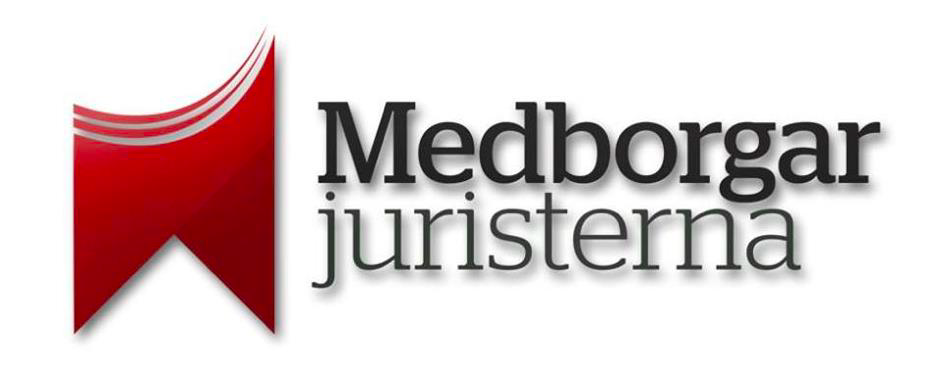 